Refleksjon 2: Uformell coaching i hverdagenSlik blir du en coachende leder  Leksjon 2: Hvordan kan du utøve coachende ledelse i hverdagen? Refleksjon 2: Uformell coaching i hverdagen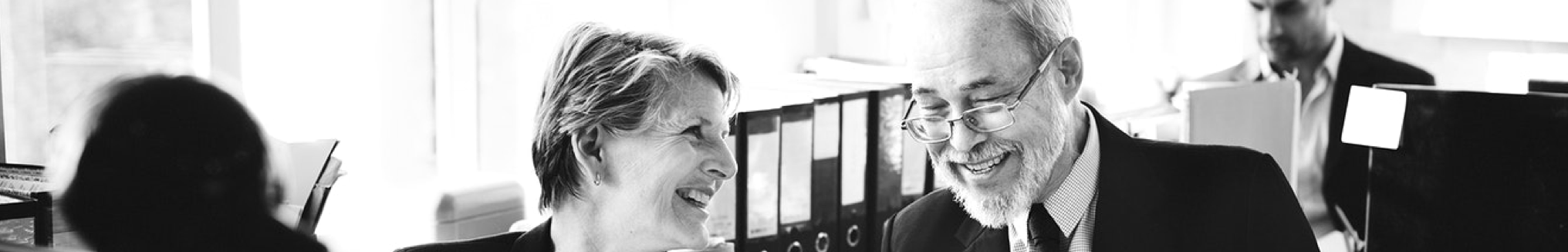 Skriv tre eksempler på situasjoner hvor det passer å bruke uformell coaching som metode og tre eksempler på når det ikke passer - og bruk den innsikten når du coacher dine medarbeidere i hverdagen. Ditt svar:A) I disse situasjonene passer det å bruke uformell coachingSituasjon 1: Situasjon 2:Situasjon 3:B) I disse situasjonene passer det ikke å bruke uformell coachingSituasjon 1: Situasjon 2:Situasjon 3: